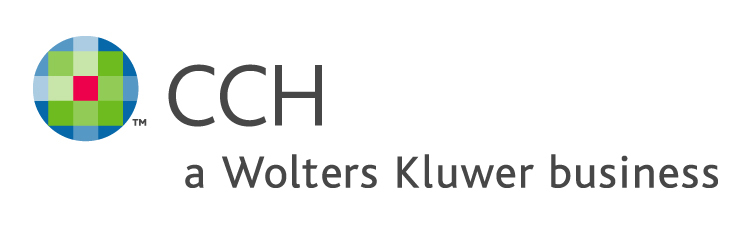 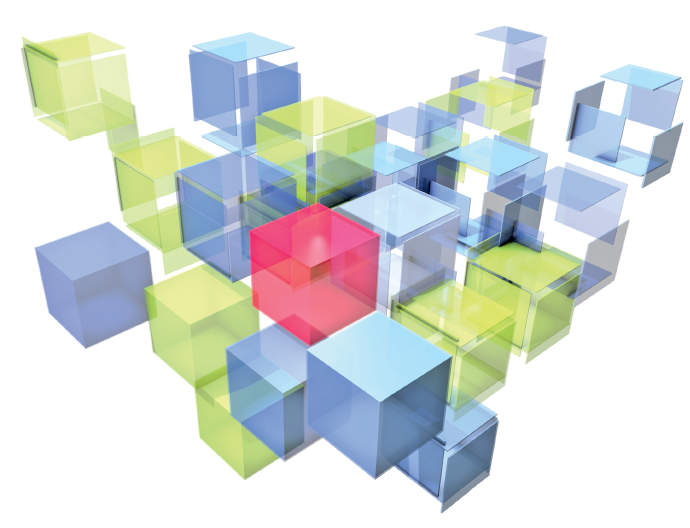 Legal Notice	DisclaimerCCH Software has made every effort to ensure the accuracy and completeness of these Release Notes.  However, CCH Software, its staff and agents will not be liable for any errors or omissions and use of the software is subject to the customer’s licence with CCH Software.  These Release Notes should not be relied upon as a detailed specification of the system or the software.CCH Software may make changes to these Release Notes from time to time.CopyrightThese Release Notes may not be copied, altered, edited, disposed of or distributed without the prior consent of CCH Software. The content is confidential. Unless indicated otherwise all elements of this software production are owned by Wolters Kluwer (UK) Ltd.© 2013 Wolters Kluwer (UK) Limited (trading as CCH Software)Trademark RightsMicrosoft, Windows, Windows NT, Windows for Workgroups, Windows 98, 2000, XP, MS-DOS, Windows Vista, Windows 7, Windows Server, Microsoft SQL Server, and Microsoft Office, are either registered trademarks or trademarks of Microsoft Corporation. Novell and NetWare are trademarks of Novell Inc. Citrix MetaFrame is a registered trademark or trademarks of Citrix Systems, Inc., All rights reserved. All other trademarks are the property of their respective owners.CCH Software
 Upon Thames, 
 KT2 6SR ContentsOverview	1Detail	2CSV Files	2Import File Format	2Processing	3OverviewThere is an option to import transactions into CGT&DS from a file. This option is found under File > Open > Import/Export > CGT and Dividend Scheduling - Import Transactions from file. 2 file formats are accepted:IMP file format which is compatible with Legacy Gains but has many limitations.CSV file format which was written for CGT and Dividend Scheduling and overcomes these limitations.This specification describes the CSV file format.IMP File FormatThe old style IMP format was used to import data into legacy CCH Gains and is still supported although it has certain limitations and it is no longer the recommended format:It can only be used if the portfolio references are unique as there is no ability to specify the client code with this format.It only recognises securities by SEDOL code or CCH code, depending on which code type the user is licensed for. External sources do not use the CCH code which makes this format only useful for SEDOL code users.The file format is not very easy to generate.CSV File FormatThe CSV format was developed to overcome these limitations. It has the following advantages:You can reference the portfolio using the client code (and the portfolio reference if the client has more than 1 portfolio).Alternatively you can reference the portfolio using the broker's account number.With this format the system recognises security codes which are SEDOL or ISIN codes, even if the system is licensed for CCH codes.The file format is easily created from an Excel spreadsheet.DetailCSV FilesThe CSV file is usually created in Excel and saved using a File Type of CSV file. The CSV file is a text file which contains the data from the spreadsheet but excludes formatting such as emboldened text and column widths. The CSV file can be opened and examined using a text editor such as Notepad and it will be seen that the columns in Excel have been replaced with commas:A,Tran,I,C,POST,P1,A041764,01/01/13,PUR,1000,2000,My shares,A,Tran,I,C,POST,P1,0076700,01/01/13,PUR,1000,2000,My shares,It is also possible to double-click on the CSV file and it will reopen it in Excel. If this is done then leading zeros are removed from security codes and it may be necessary to reformat the column to show leading zeroes using a custom format of "0000000".Import File FormatThe format of the file to be imported into CGT&DS is as follows:ProcessingIn Central after selecting Import Transactions and selecting the CSV file, the following screen appears: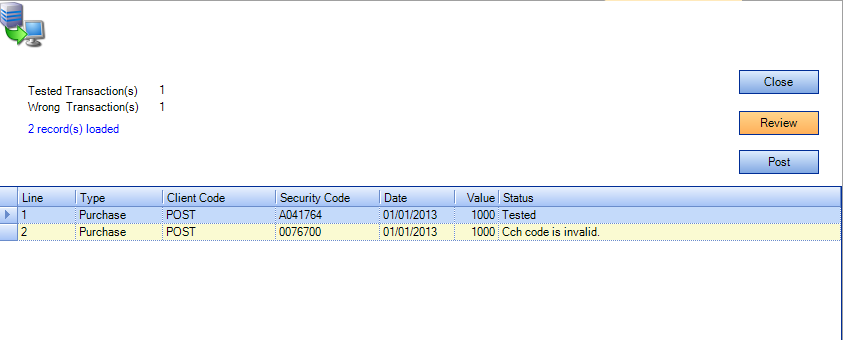 After clicking Review the system shows that the first transaction is Valid and the second is invalid and a reason is given. If Post is pressed the first transaction will be imported and the second will not.Field NameDescriptionNoteAction CodeA=AddD=Delete (matching on portfolio, date, security, quantity and amount)A=AddD=Delete (matching on portfolio, date, security, quantity and amount)Record TypeTran=TransactionsMandatory. No other optionsTransaction TypeI=Inv TranMandatory. No other optionsClient code typeC=ClientB=Brokers' account numberMandatoryClient codeAlphanumericMandatory. Client code or Brokers' account numberPortfolio codeAlphanumericMandatory if Client code type=C and client has more than 1 portfolio. Otherwise ignoredSecurity codeAlphanumericMandatory. CCH, SEDOL or ISIN. Dashes in the code are not required, e.g. use 0884709, not 0-884-709.If CGT&DS uses CCH codes then ISIN codes can be looked up on the masterfile. SEDOL codes may need to be looked up on CCH's Code Lookup service which requires an internet connection and may cause a few seconds delay.Datedd/mm/yy or dd/mm/yyyyMandatory. On a BFD it determines the portfolio period and should be the period start date.Inv Tran TypeBFD=Brought Forward (not yet i8mplemented)PUR=PurchaseSAL=SaleDIV=dividend or interestMandatoryQuantityNumberMandatory for BFD, PUR, SAL. Positive for both PUR and SALAmountNumberIn GBPDescriptionAlphanumericApplies to PUR/SAL where it is the "Alt. Description" field.Accrued interestNumberOptional. Only applies to PUR/SAL. On a PUR positive means accrued income allowance; on a SAL positive means accrued income chargeUK TaxNumberOptional. Only applies to DIV. Can be CALC for calculate at 10%/20%Foreign taxNumberOptional. Only applies to a DIV.B/Fwd indicatorAlphanumericN=New pool, E=exempt, R=relevantCGT DateDateApplies to BFD with B/Fwd indicator=N or RCGT ValueNumberApplies to BFD. If specified, generates an Opening Balance. The B/Fwd has the CGT Value as the amount and the OpBal has the Amount.